 NINGSHICHON                                                                               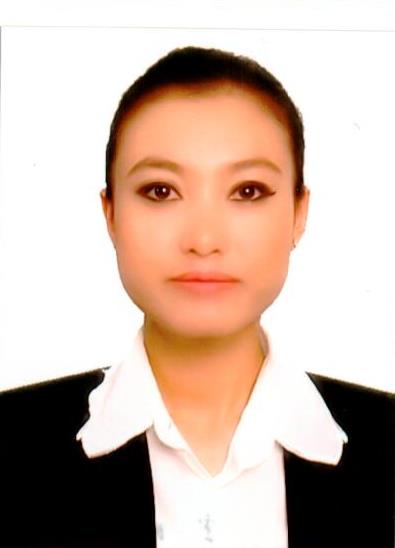 NINGSHICHON.370400@2freemail.com CAREER OBJECTIVE:To obtain a challenging position in a reputable organization with opportunities for professional and personal        growth  and  learn new skills, where I can fully utilize skills and experience to contribute to company's progress        and development.            SKILLS:Strong communication and interpersonal skills.Excellent knowledge of retail industry.Able to remain calm and professional in difficult situationsCompetent in managing responsibilitiesSelf motivated and a fast learnerPositive attitude with strategic planning skillsBasic IT skillsDependable team leaderWORK EXPERIENCE:Company: Al Shaya (Starbucks Coffee) Dubai,                Period:     1st June 2014 till date               Position:  Shift SupervisorJOB PROFILE:Maintain the cleanliness and sanitation standardsResponsible for the safty and   proper storage of storage of productAssist to customer queries and attend to their ordersSchedule working hours of staff and rotation of shiftsTraining of new staff regarding their work and responsibilitiesControl the overall cash flow on daily and monthly basisRegularly arrange the display of the products and do inventoryAWARD RECIEVED:Certified coffee master 2015Certified Barista Trainer 2014Certified Food specialist 2014Certified PIC 2015Company: FOREVER NEW, Bangalore                Position:  Fashion Consultant               JOB PROFILE:Updating clients with latest seasonal wardrobe collectionSelling and promoting the merchandise Monitoring InventoryProtecting Company Assets.Dealing with any queries or complaintsMaking sure sales targets are metTaking feedback from customers                Company: ANOKHI, Bangalore India                                                                           Period:   January 2011 to February 2012                Position:   Sales Executive                JOB PROFILE:Greet customers and determined their needs and wants.Assisting shoppers to find the goods and products they are looking for.Updating customers with latest trends and guidance on product selection Up selling/ Cross selling wherever possible and meet store target.Answer customer queries and concern of the customersMaintained sales record for inventory control.Participate in store operation including merchandising, display and maintenance Reporting discrepancies and problems to the ManagerKeeping the store clean and tidyTaking feedback from customers EDUCATIIONAL QUALIFICATION                   II PUC (All India Board)                PERSONAL DETAILS:                   Date of birth:                                                                   27th April 1992                Gender:                                                                            Female                Marital status:                                                                  Single                Nationally:                                                                       Indian                Languages known:                                                          English, Hindi & Manipuri                           Hobbies:                                                                          Gardening, Hiking and Yoga I AMYoung, Energetic, Enthusiastic, Reliable, quick to learn and Committed Individual.AIMING ATA challenging assignment in the Customer Relation, which exploits my SPIRIT FOR EXCELLENCE                                                                                                                               NINGSHICHON                                                                             